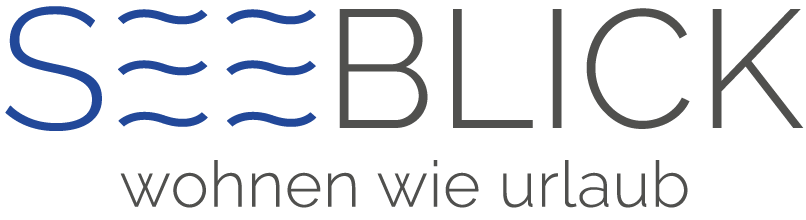 Presseaussendung 
i+R Wohnbau GmbH und Rhomberg Bau GmbHWohnanlage Seeblick: Bauarbeiten startenBis Anfang 2021 entstehen in Lochau 52 WohnungenLochau, 30. August 2018 – i+R Wohnbau und Rhomberg Bau realisieren ein weiteres Wohnbauprojekt in Lochau. Zwischen Schanzgraben und Seeschanze werden 52 Wohnungen errichtet. Die Baustelleneinrichtung hat begonnen, die Fertigstellung des Immobilienprojekts ist im Frühjahr 2021 geplant. Das Projektvolumen beträgt rund 30 Millionen Euro.Wo sich zuvor die BP-Tankstelle an der Bregenzer Straße in Lochau befand, sind derzeit Bagger am Werk. Damit haben die Vorbereitungsarbeiten für das gemeinsame Wohnbauprojekt „Seeblick“ von i+R Wohnbau und Rhomberg Bau auf dem 4.500 Quadratmeter großen Grundstück begonnen. Die Tankstelle wird neu errichtet und künftig von zwei Baukörpern flankiert.Im Erdgeschoss werden gemeinsam genutzte Räume sowie der Tankstellenshop untergebracht. In den fünf Stockwerken darüber befinden sich 52 Zwei- bis Vier-Zimmer-Wohnungen sowie Penthäuser. Die Tiefgarage bietet Platz für 71 PKW und 10 einspurige Fahrzeuge. Die Fertigstellung ist bis zum Frühjahr 2021 geplant.Über die Hälfte verkauftBereits 30 der 52 Wohnungen haben einen Käufer gefunden. Entwurf und Planung stammen vom Architekturbüro Baumschlager Hutter Partners. Optisch prägend wird die rote Klinker-Riemchenfassade. Die Energie für Heizung und Warmwasser liefern Wärmepumpen mittels Erdsonden. Die kontrollierte Wohnraumlüftung sorgt auch bei geschlossenen Fenstern für Frischluft und ist für jede Wohnung einzeln regelbar. Sowohl die Dächer der beiden Wohnhäuser als auch jenes der Tankstelle werden extensiv begrünt.Die Tankstelle nimmt Mitte September wieder den Betrieb auf und bleibt während der Bauzeit geöffnet. Mit Verkehrsbehinderungen ist nicht zu rechnen, weil die Zufahrt zur Baustelle über die Rückseite erfolgt. Durch die Lagerung und Wiederverwendung von Aushubmaterial auf der Baustelle können zudem etliche Lkw-Fahrten eingespart werden.Infos zum Projekt: http://www.seeblick-wohnen.at/Fact-Box „Seeblick“ Standort: Bregenzer Straße, zwischen Schanzgraben und Seeschanze in LochauProjektentwicklung und Bauträger: Seeblick Bauträger GmbH, Lauterach (50-Prozent-Gesellschafter: i+R Wohnbau GmbH und Rhomberg Bau GmbH)Planung: Baumschlager Hutter Partners, DornbirnBaustart: Herbst 2018Fertigstellung: Frühjahr 2021Grundstücksfläche: 4.500 m2Bebauung: 52 Wohnungen in zwei Baukörpern Tiefgarage mit 71 PKW- und 10 Motorrad-Stellplätzen Öffentliche Verkehrsanbindung: Bushaltestellen Lochau Seepark bzw. Bregenz Kaserne, Bahnhof Bregenz HafenProjektvolumen gesamt: rund 30 Millionen EuroBildtexte:i+R-Seeblick-Baustelle.jpg: Auf dem 4.500 Quadratmeter großen Grundstück zwischen Schanzgraben und Seeschanze errichten i+R Wohnbau und Rhomberg Bau 52 Wohnungen. (Copyright Heidegger Fotografie)i+R-Seeblick-Visualisierung-seeseitig.jpg: Die rote Klinker-Riemchenfassade der Wohnanlage „Seeblick“ wird künftig das Bodenseeufer am Pfänderhang bereichern. (Copyright: Seeblick Bauträger GmbH)i+R-Seeblick-Visualisierung-freigestellt.png: Mit den begrünten Dachflächen fügt sich die Wohnanlage „Seeblick“ harmonisch in die Umgebung ein. (Copyright: Seeblick Bauträger GmbH)Abdruck honorarfrei im Zusammenhang mit dem Projekt Seeblick. Nennung des Copyrights ist Voraussetzung.Rückfragehinweis für die Redaktionen:i+R Gruppe GmbH, Olga Flatz-Wimmer, Telefon +43/5574/6888-2521, Mail o.flatz@ir-gruppe.com 
Pzwei. Pressearbeit, Werner F. Sommer, Telefon +43/699/10254817, Mail werner.sommer@pzwei.at